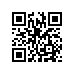 Об отчислении из НИУ ВШЭ студента магистратуры образовательной программы «Системы управления и обработки информации в инженерии» МИЭМ НИУ ВШЭ в связи с получением образованияПРИКАЗЫВАЮ:Отчислить из НИУ ВШЭ Алчинову Регину Вячеславовну, студента образовательной программы «Системы управления и обработки информации в инженерии», направления подготовки 01.04.04. Прикладная математика, МИЭМ НИУ ВШЭ,  очной формы обучения, обучающегося  на месте, финансируемом за счет субсидий из федерального бюджета на выполнение государственного задания, в связи с получением образования с 26 июля  2017 г. Основание: решение государственной экзаменационной комиссии (протокол от 06.06.2017 года №03), заявления студента о предоставлении каникул.Первый проректор									В.В.РадаевРегистрационный номер: 6.18.1-05/2507-26Дата регистрации: 25.07.2017